2022-23 Early Kharif Area Sown Details as on 13.05.2022Annexure-1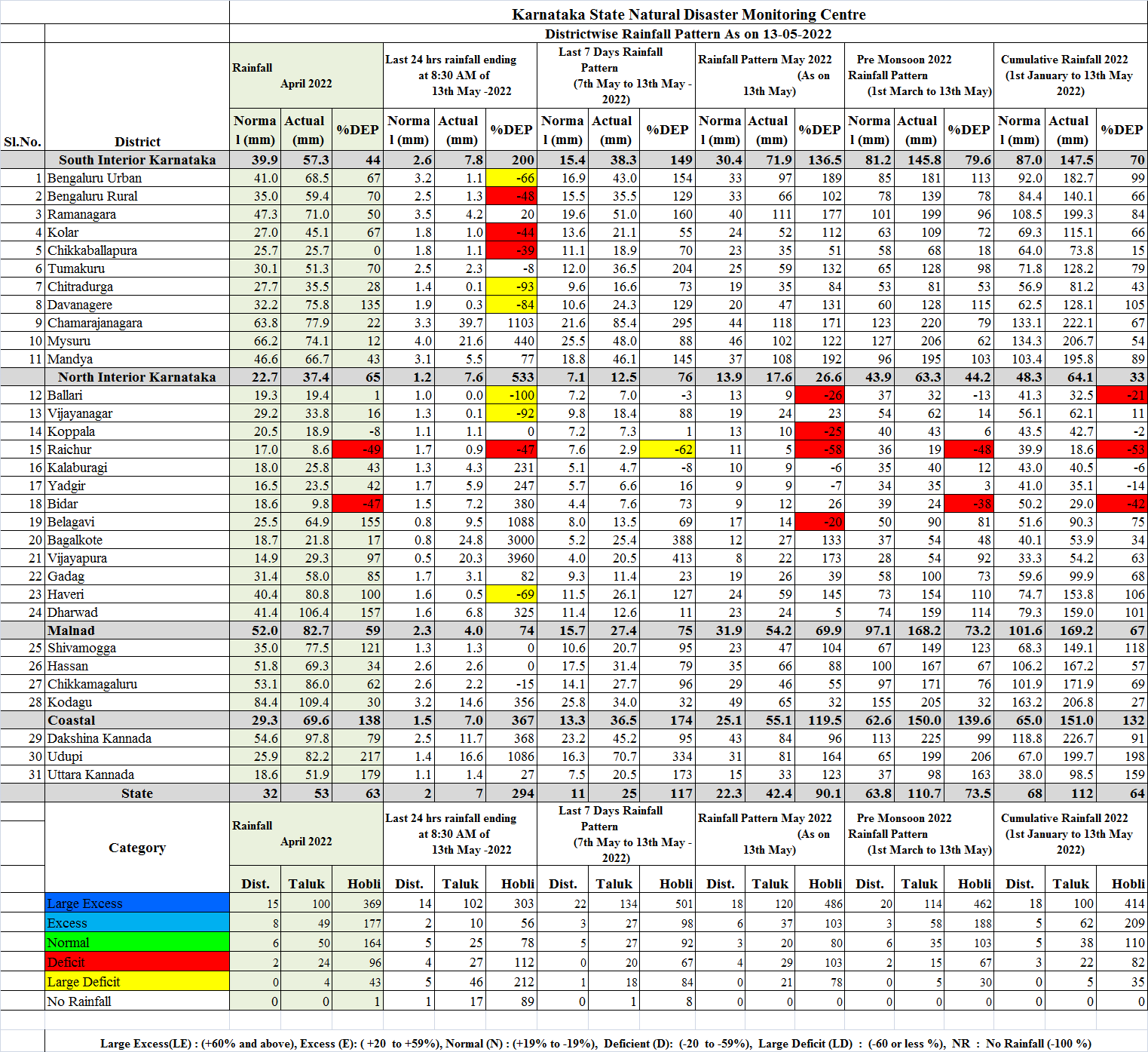 Annexure-2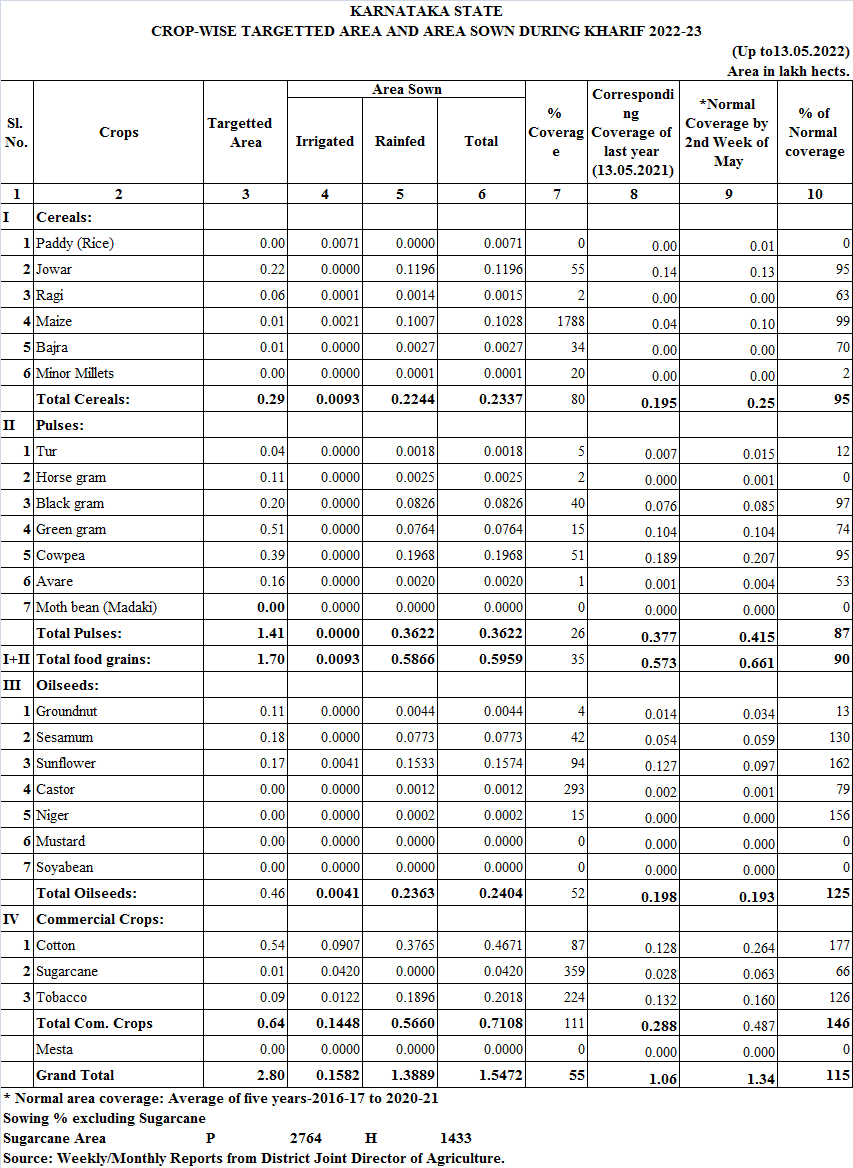 Annexure-3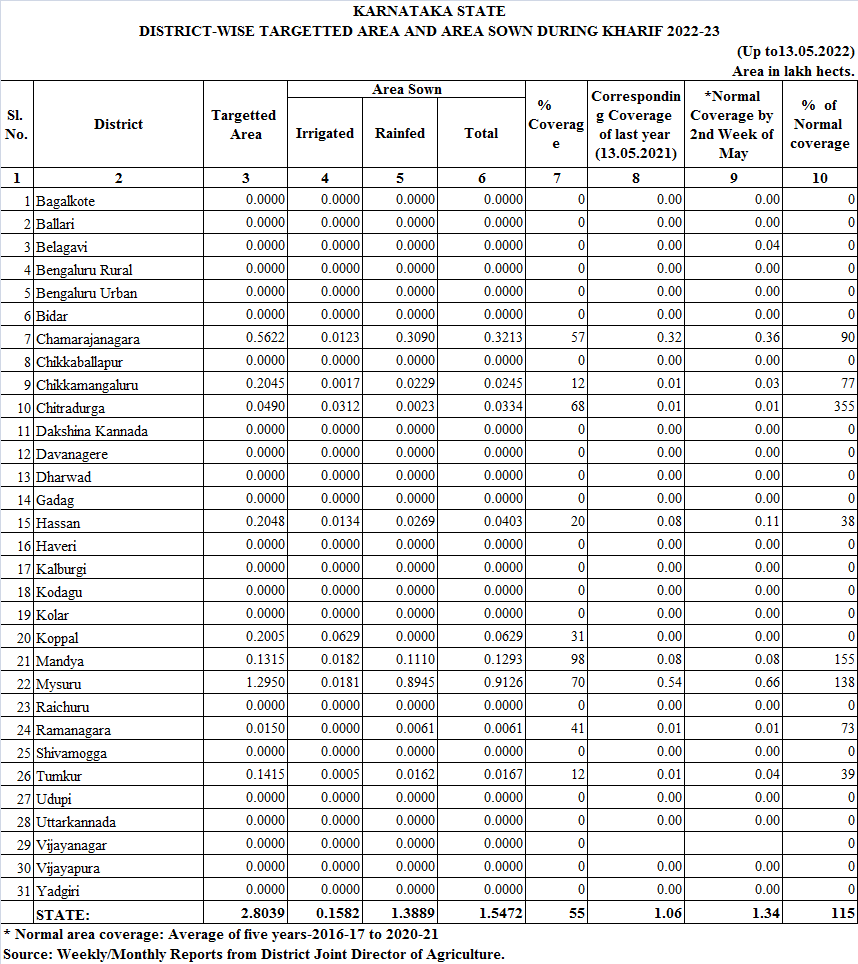 